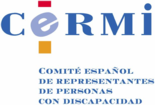 Manifiesto 25 de noviembre 25 de noviembre Día Internacional de la eliminación de la violencia contra la mujerManifiesto del CERMI por las mujeres y niñas con discapacidad víctimas de la violencia a través de las nuevas tecnologíasENLACE AL VIDEO EN LENGUA DE SIGNOS ESPAÑOLA por la CNSE :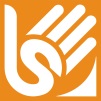 https://vimeo.com/146810775